План – конспектзанятия в объединении«СОВРЕМЕННЫЕ КОМПЬЮТЕРНЫЕ ТЕХНОЛОГИИ»Третьей ступени обученияСпециализированного курса «Компьютерные сети и Web – конструирование»Педагога Миланко Т.П.                                                                                                                    2 октября 2014 годаТема: «"Вставка изображений на  WEB-страницы"»Цель:  повышение компьютерной грамотности учащихся  в вопросе создания Web-страниц на языке разметки гипертекста (HTML) средствами текстового редактора Блокнот.Задачи:Образовательные:Сформировать у учащихся  способности самостоятельного создания сайта;Научить размещать графические изображения на  web-страницах; Научить создавать графические гиперссылки для  смены web-страниц.Развивающие:Развитие мотивации и стимулирование интересов учащихся к изучению информатики;Развитие у учащихся внимания и навыков самостоятельной работы.Воспитательные:Формирование восприятия компьютера как инструмента информационной деятельности человека;Воспитание стремления к самоутверждению через освоение персонального компьютера;Воспитание потребности и умения работать в коллективе.Методы обучения:по источнику знаний: словесные, наглядные, практические;по характеру познавательной деятельности:  объяснительно – иллюстративные.Тип занятия: изучение нового материала.Оборудование занятия: компьютерный класс, мультимедийный проектор, экран, раздаточный материал.План занятия:Организационная часть- 5 мин.Актуализация знаний -5 мин.Изложение нового материала- 20 мин.Подведение итогов -5 мин.Ход занятияОрганизационная часть.Приветствие, проверка готовности к занятию.Актуализация знаний.Педагог: На предыдущих занятиях мы изучали создание текстовых гиперссылок, создание таблиц. 	Какой тег предназначен для создания гиперссылки, какие атрибуты тега <Body> используются для задания цвета гиперссылки, активной гиперссылки и ссылки, посещаемой в прошлом? Каково назначение таблиц на Web-страницах? Какие теги и атрибуты тегов предназначены для создания таблиц на Web-страницах?Изложение нового материала.Самыми распространенными изображениями, публикуемыми в Интернете, являются цифровые фотографии, рисунки и отсканированные картинки.Красота  и привлекательность оформления Web-страниц не должна влиять на  скорость доставки информации в Сети. Чтобы успешно решать эту проблему, необходимо знать все используемые в Интернете графические форматы, понимать различия между ними, области применения и особенности использования.Некоторые форматы могут быть специфичны только для одного браузера, а другие потребуют специального внешнего модуля. Наиболее популярные графические форматы, которые стали фактическими стандартами для использования на WWW: GIF, JPEG, PNG,BMP, TIFF  -  растровые форматы изображенияВекторные графические форматы значительно более привлекательны для использования в Сети: AI, CDR, CMX, EPS, FLA, FH, SVG, SWF, WMF.	Для размещения изображений, сначала их обрабатывают в графическом редакторе,  задают размер в пикселях и помещают  в папку, например, Images (изображения) данного сайта.Для отображения изображения на web-странице  используется тег <img src…> c атрибутами:Width=ширина изображения в пикселях;Height= высота изображения в пикселях;Border=ширина рамки изображения в пикселях;Align=center (по центру), left (слева), right (справа), top (сверху) или bottom (снизу web-страницы) – выравнивание изображения;Hspase- горизонтальный отступ в пикселях от изображения до текстовой или графической информации web-страницы;Vspase- вертикальный отступ;Alt – альтернатива, всплывающее сообщение о изображении.Например,< img src =”IMAGES\photo1.jpg” Align=”center”  Border=”1” Width=”300” Height=”200” Hspase=”10” Vspase=”10” > Или<div Align=”center”  >< img src =”IMAGES\photo1.jpg” Border=”1” Width=”300” Height=”200” Hspase=”10” Vspase=”10” > </div>Если изображение использовать  в качестве гиперссылки, то его необходимо заключить в тег <a href=…> </a> , например,<a href=”http://www/phips.org.ru/informatika”> < img src =”IMAGES\knopka1.jpg” > </a>Разместив изображения в ячейках таблицы, создается фотогалерея. Например,<html "><head><meta http-equiv="Content-Type" content="text/html; charset=utf-8" /><title>рисунки для творчества</title></head><body><table width="305" border="1">  <caption>Рисунки для творчества        <br />  </caption>  <tr>    <td width="100"><img src="1_b.jpg" width="100" height="200" align="middle" /></td>    <td width="100"><img src="2 _b.jpg" width="100" height="200" align="middle" /></td>    <td width="100"><img src="3_b.jpg" width="100" height="200" align="middle" /></td>  </tr>  <tr>    <td><img src="4_b.jpg" width="100" height="200" align="middle" /></td>    <td><img src="5_b.jpg" width="100" height="200" align="middle" /></td>    <td><img src="6_b.jpg" width="100" height="200" align="middle" /></td>  </tr></table></body></html>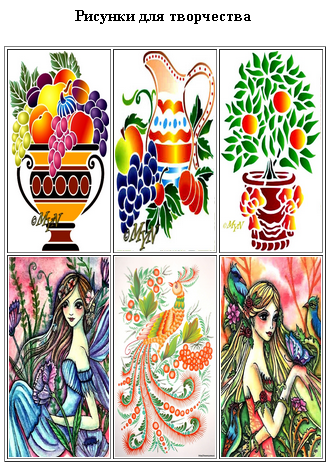 Рисунок можно использовать для фона web-страницы.<Body Bgcolor=”#dcdcdc”  Background=apple.gif”>, если добавить атрибутBGproperties=”fixed”, (свойство присоединения фона - фиксировано), то фон остается неподвижным при использовании вертикальной и горизонтальной полос прокрутки. <Body Bgcolor=”#dcdcdc”  Background=apple.gif”  BGproperties=”fixed”>,Подведение итогов занятия.Педагог отмечает лучших учащихся, подводит итоги занятия.Задания для практической части занятия:  из подготовленных изображений и текстового материала создать три web – страницы : 1-я - разместить изображения и текстовый материал; 2-я –создать web-страницу с фоновым изображением; 3-я- создать фотогалерею.